11.9 – Circuit AnalysisPg.532 #1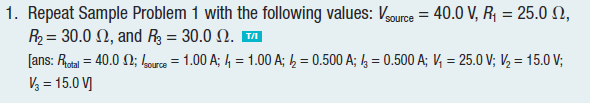 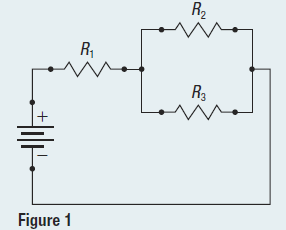 Pg. 534 #1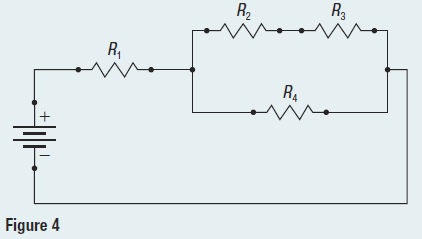 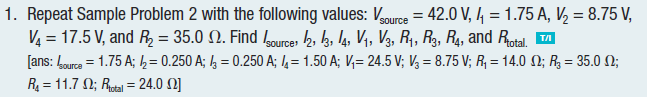 Pg. 535 #1a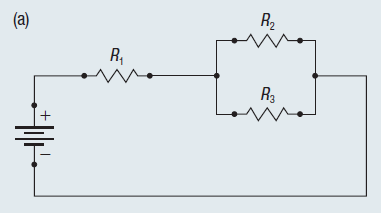 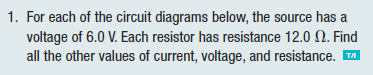 Pg. 535 #1b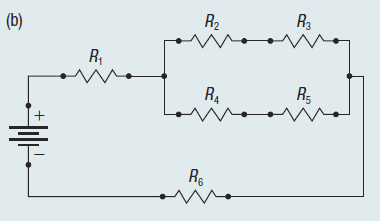 Pg. 535 #1c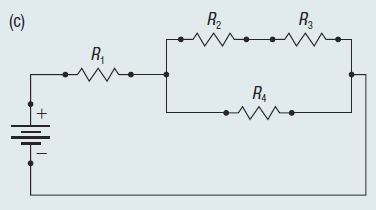 Pg. 535 #1d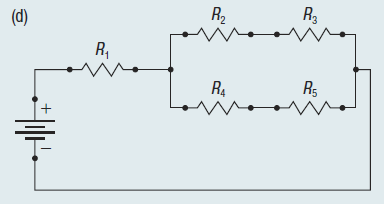 Pg.535 #2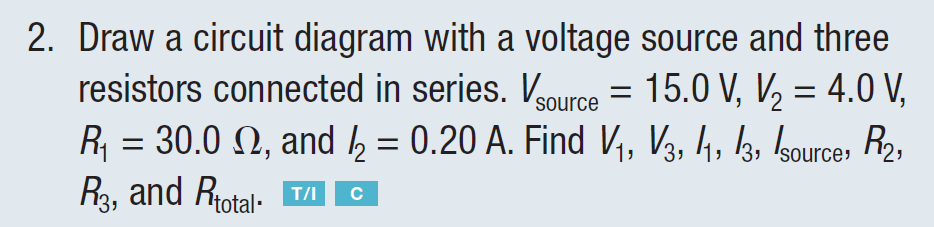 Pg. 535 #3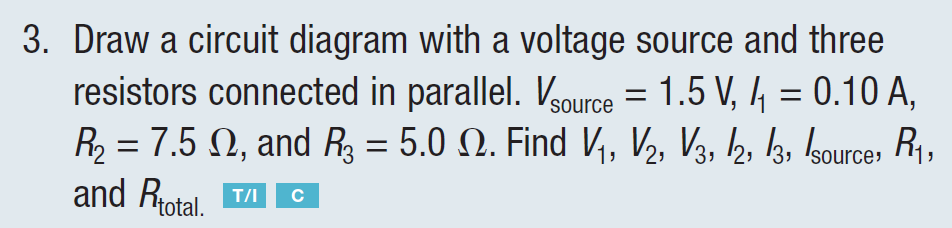 Pg. 535 #4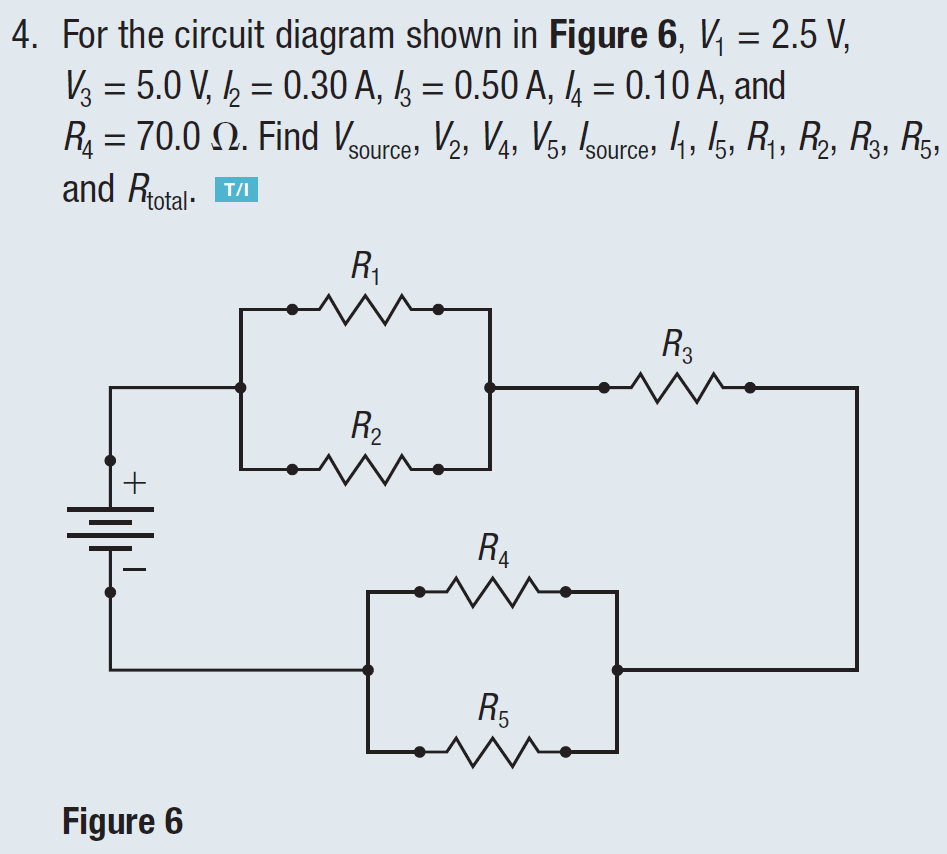 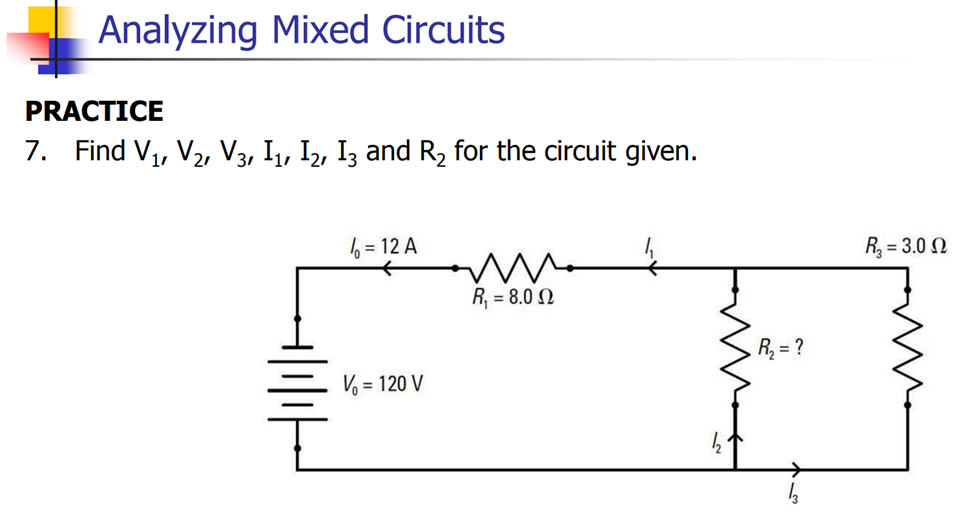 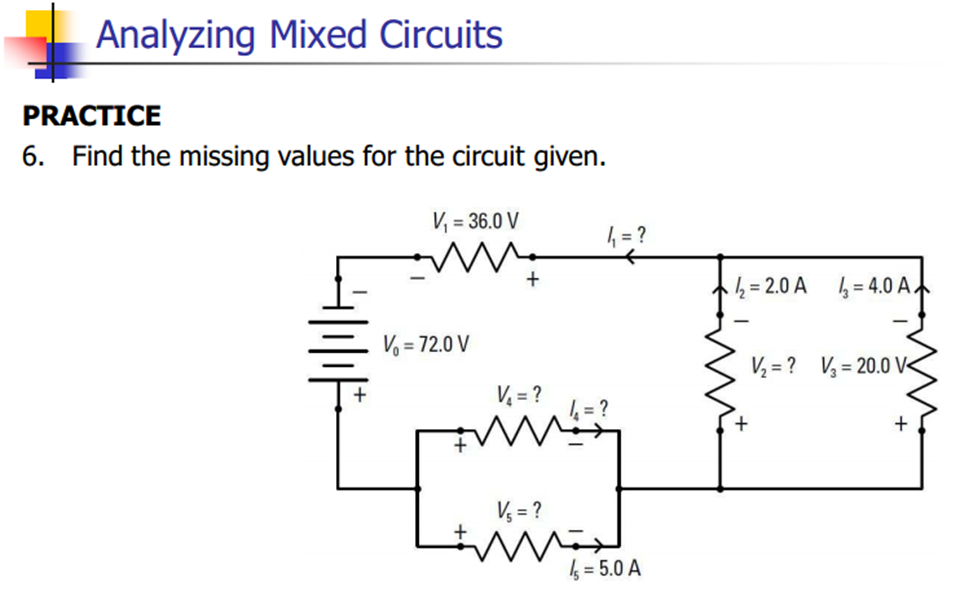 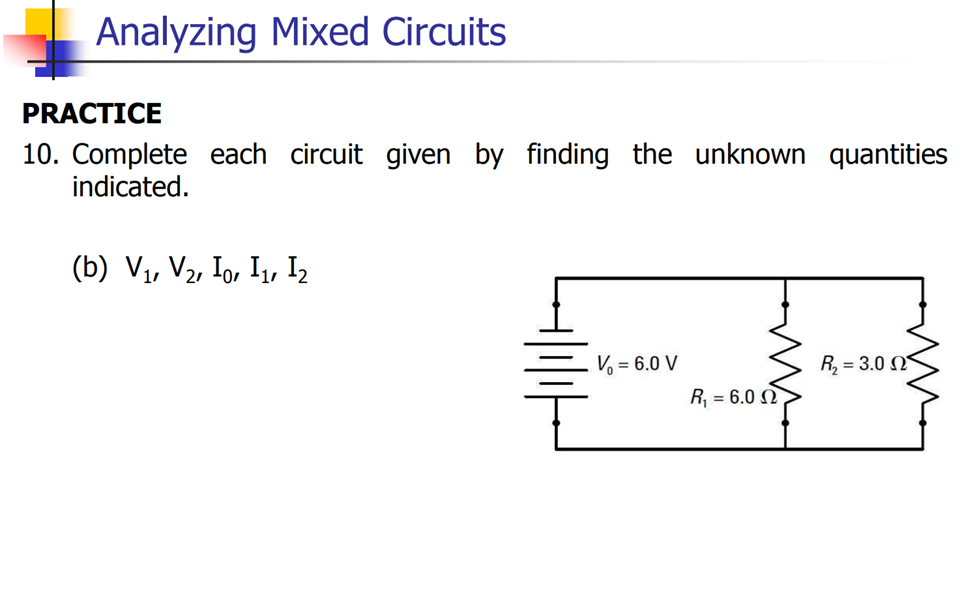 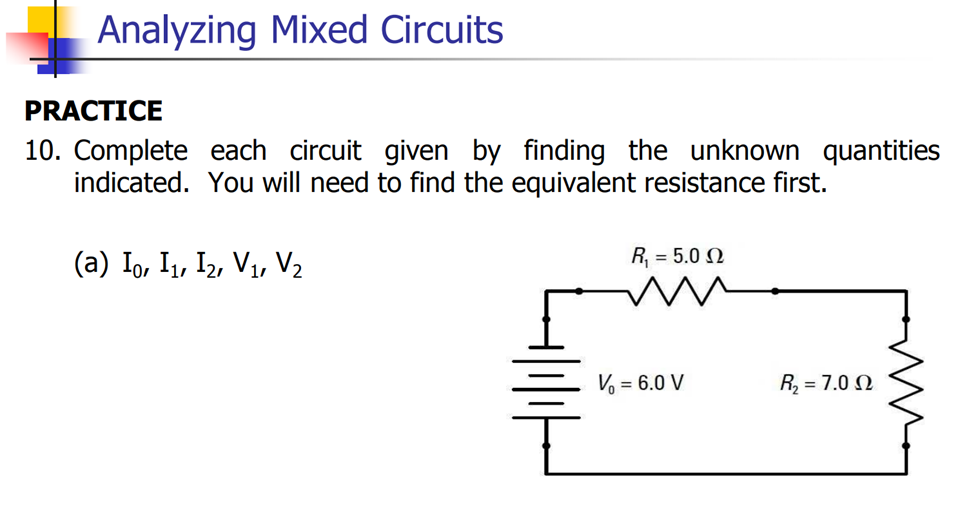 